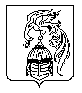 КОНТРОЛЬНО-СЧЕТНЫЙ ОРГАН ЮЖСКОГО МУНИЦИПАЛЬНОГО РАЙОНА155630, г. Южа, ул. Советская, д.13, тел.(8 49347)2-34-63, E-mail: kso_ymr@bk.ruОКПО 69363928, ОГРН 1113706000693, ИНН/КПП 3706018206/370601001АКТ № 25/11-15о результатах плановой проверки деятельности соблюдения законодательства и иных нормативных правовых актов Российской Федерации в сфере закупок товаров, работ,  услуг для обеспечения муниципальных нужд Муниципального казённого учреждения «Южский молодежный центр»  25.11.2015г.                                                                                              г. ЮжаДля обеспечения реализации Контрольно-счетным органом Южского муниципального района задач и полномочий, установленных ст. 9 Федерального закона от 07.02.2011 г. № 6-ФЗ «Об общих принципах организации и деятельности контрольно-счетных органов субъектов Российской Федерации и муниципальных образований, в  соответствии со статьей 99 Федерального закона от 05.04.2013 N  44-ФЗ "О   контрактной   системе  в  сфере  закупок  товаров,  работ,  услуг  для обеспечения  государственных  и муниципальных нужд", приказом председателя контрольно-счетного органа Южского муниципального района от 28.01.2015  № 2 «Об утверждении Порядка проведения плановых и внеплановых проверок соблюдения законодательства и иных нормативных правовых актов Российской Федерации в сфере закупок товаров, работ, услуг для обеспечения муниципальных нужд Южского муниципального района», приказа председателя контрольно-счетного органа от 02.10.2015 № 5 «о проведении плановой проверки соблюдения законодательства и иных нормативных правовых актов Российской Федерации в сфере закупок товаров, работ,  услуг для обеспечения муниципальных нужд Муниципального казённого учреждения «Южский молодежный центр» (выборочно)», Рабочей группой контрольно-счетного органа Южского муниципального района в составе:Руководителя Рабочей группы – Теплякова Евгения Владимировича – Председателя контрольно-счетного органа Южского муниципального района, члена Рабочей группы – Ромашова Михаила Эдуардовича – старшего экономиста контрольно-счетного органа Южского муниципального района по контролю в сфере закупок товаров, работ, услуг для обеспечения муниципальных нужд Южского муниципального района, проведена плановая проверка Муниципального казённого учреждения «Южский молодежный центр» (выборочно).Цель   проведения плановой проверки - предупреждение   и   выявлениенарушений законодательства Российской Федерации и иных нормативных правовых актов о контрактной системе в сфере закупок товаров, работ, услуг для обеспечения государственных и муниципальных нужд.Предмет проведения плановой проверки: соблюдение заказчиком, контрактной службой, контрактным управляющим, комиссией по осуществлению закупок и ее членами, уполномоченным органом, уполномоченным учреждением, специализированной организацией, выполняющей отдельные полномочия в рамках осуществления закупок для обеспечения муниципальных нужд требований законодательства Российской Федерации и иных нормативных правовых актов Российской Федерации  о контрактной системе в сфере закупок товаров, работ, услуг для обеспечения государственных и муниципальных нужд.Данные о субъекте контроля:Полное наименование:          Муниципальное казённое учреждение«Южский молодежный центр».Сокращенное  наименование: МКУ «Южский молодежный центр».Юридический адрес:     155630,    Ивановская область,    г. Южа, ул.Дачная, д. 2.ИНН:  3726004900.Фактический адрес:     155630,     Ивановская область,      г. Южа, ул. Дачная, д. 2.Контактный телефон:  8(49347)2-25-58.Факс:  8(49347)2-25-58.Руководитель   за  проверяемый   период:         Кожухина  АнастасияВладимировна.Муниципальное  казённое  учреждение  «Южский          молодежныйцентр» (далее «Центр») является учреждением созданным для адаптации молодежи в современных экономических условиях и информационном пространстве, повышения ее деловой активности, привлечения к предпринимательской деятельности, ее профориентации и профподготовке, развития гражданско-патриотического и оздоровительного движения, удовлетворения социально-духовных потребностей и интересов молодежи, проводящим муниципальную политику и осуществляющим межотраслевое управление и координацию, а также функциональное  регулирование в сфере единой финансовой, бюджетной, налоговой политики в Южском муниципальном районе. Учредителем   МКУ   «Южский молодежный центр»            являетсяАдминистрация Южского муниципального района. «Центр» курируется отделом туризма, молодежи и спорта администрации Южского муниципального района. В своей деятельности  руководствуется  законодательными   актамиРоссийской Федерации, законодательными актами  Ивановской области, постановлениями и распоряжениями Администрации Южского муниципального района, Решениями Совета Южского муниципального района, Уставом. Муниципальное казённое  учреждение   «Южский        молодежныйцентр» является юридическим лицом, имеет печать, расчетные и иные счета в банковских учреждениях. Осуществление  видов  деятельности,  отвечающих уставным целям«Центра», но требующих специального разрешения в соответствии с законодательством РФ, проводится на основании лицензии..	В проверяемом периоде и на момент проведения проверки ответственными лицами за расходованием бюджетных средств являлись:	С правом первой подписи – Кожухина Анастасия Владимировна, директор муниципального казённого учреждения «Южский молодежный центр».	С правом второй подписи: – Медведева Вера Ивановна, главный бухгалтер муниципального казённого учреждения «Южский молодежный центр».	 С правом подписи исполнителя: – Медведева Вера Ивановна, главный бухгалтер муниципального казённого учреждения «Южский молодежный центр».	Плановая проверка проводилась с 09.11.2015 года по 25.11.2015 года в присутствии директора муниципального казённого учреждения «Южский молодежный центр» – Кожухиной Анастасии Владимировны, заместителя директора муниципального казённого учреждения «Южский молодежный центр» – Кузьминой Екатерины Борисовны по адресу: 155630, Ивановская область,  г. Южа, ул. Дачная, д. 2.Проверяемый период:  с 1 января 2015 года по 30 июня 2015 года.За проверяемый период субъектом контроля заключено 10 контрактов на сумму  30050  рублей;Определение поставщиков  (подрядчиков,  исполнителей)        путемпроведения открытого конкурса – не осуществлялось;Определение    поставщиков    (подрядчиков, исполнителей)    путемпроведения конкурса с ограниченным участием – не осуществлялось;Определение поставщиков    (подрядчиков, исполнителей)       путемпроведения двухэтапного конкурса – не осуществлялось;Определение   поставщиков    (подрядчиков, исполнителей)     путемпроведения аукциона в электронной форме – не осуществлялось;Определение   поставщиков   (подрядчиков, исполнителей)      путемзапроса котировок– не осуществлялось;Определение    поставщиков    (подрядчиков, исполнителей)    путемзапроса предложений– не осуществлялось;Закупки у  единственного поставщика (подрядчика, исполнителя) наосновании пункта 4 части 1 статьи 93 Закона № 44-ФЗ – заключено 8 контрактов на общую сумму  19250  (девятнадцать тысяч двести пятьдесят рублей);Закупки у единственного поставщика (подрядчика, исполнителя)  наосновании пункта 5 части 1 статьи 93 Закона № 44-ФЗ – контракты не заключались.Для проведения плановой проверки субъектом контроля представлены следующие документы:- Распоряжение «о назначении на должность» от 16 апреля 2014 года  № 51 л/с-р директором Муниципального казённого учреждения «Южский молодежный центр»,  Кожухину Анастасию Владимировну;- Диплом о начальном профессиональном образовании Кожухиной Анастасии Владимировны, серии  А  № 172465  от 24 июня 2004 г.;- Справка об обучении в образовательном учреждении  серии КТ № 0000005931  от 20 июня 2014 года;- Устав Муниципального казённого учреждения «Южский молодежный центр» от 04.03.2015  № 178-п;-  Приказ «О предоставлении права подписи электронных документов» № 7 от  29.04.2014 года;- Приказ № 4 от 25 марта 2014 года «о приеме работника на работу» заместителем руководителя Муниципального казённого учреждения «Южский молодежный центр»,  Кузьмину Екатерину Борисовну;- Диплом о высшем образовании Кузьминой Екатерины Борисовны от 18 февраля 2009 года  ВБА № 0409602;- Приказ № 8-к от 07 ноября 2012 года «о приеме работника на работу» главным бухгалтером Муниципального казённого учреждения «Южский молодежный центр»,  Медведеву Веру Ивановну;- Диплом о образовании Струниной (Медведевой) Веры Ивановны от 28 февраля 1975 года  Э № 621337;-  Приказ от 18.03.2014 № 1а «Об утверждении Положения о контрактном управляющем»;- Приказ от 18.03.2014 г. № 1б «О назначении контрактного управляющего и утверждении должностной инструкции»;- Приказ от 17.04.2014 г. № 3а «О смене контрактного управляющего»;-  Реквизиты организации;- Свидетельство о постановке на учет российской организации в налоговом органе по месту ее нахождения серии 37 № 001403980 от 05.12.2006 года: ИНН 3726001232/КПП 372601001;- Приказ от 29 апреля 2014 г. № 6 «О назначении пользователей общероссийского официального сайта»;-  План-график от 15 января 2015 года для размещения заказов на поставку товаров, выполнение работ, оказания услуг для обеспечения государственных и муниципальных нужд на 2015 год; № 44201503333001002001, опубликованный  15.01.2015 г. в  17:13;- Приказ от 15.01.2015 № 1 «Об утверждении план-графика размещения заказов на поставку товаров, выполнение работ, оказание услуг для обеспечения нужд муниципального казённого учреждения «Южский молодежный центр»;-  План-график от 03.04.2015 для размещения заказов на поставку товаров, выполнение работ, оказания услуг для обеспечения государственных и муниципальных нужд на 2015 год; № 44201503333001002001, опубликованный  03.04.2015 г. в  16:03;- Приказ от 02.04.2015 № 5 «О внесении изменений в План-график размещения заказов на поставку товаров, выполнение работ, оказания услуг для обеспечения нужд муниципального казённого учреждения «Южский молодежный центр»; - План-график от 28 апреля 2015 года для размещения заказов на поставку товаров, выполнение работ, оказания услуг для обеспечения государственных и муниципальных нужд на 2015 год; № 44201503333001002001, опубликованный  28.04.2015 г. в  14:40;- Приказ от 28.04.2015 № 6 «О внесении изменений в План-график размещения заказов на поставку товаров, выполнение работ, оказания услуг для обеспечения нужд муниципального казённого учреждения «Южский молодежный центр»; - План-график от 09 июня 2015 года для размещения заказов на поставки товаров, выполнение работ, оказания услуг для обеспечения нужд Муниципального казённого учреждения «Южский молодежный центр» на 2015 год; № 44201503333001002001, опубликованный  09.06.2015 г. в  11:42;- Приказ от 09.06.2015 № 11 «О внесении изменений в План-график размещения заказов на поставку товаров, выполнение работ, оказания услуг для обеспечения нужд муниципального казённого учреждения «Южский молодежный центр»; - План-график от 11 июня 2015 года для размещения заказов на поставку товаров, выполнение работ, оказания услуг для обеспечения государственных и муниципальных нужд на 2015 год; № 44201503333001002001, опубликованный  11.06.2015 г. в  10:22;- Приказ от 11.06.2015 № 12 «О внесении изменений в План-график размещения заказов на поставку товаров, выполнение работ, оказания услуг для обеспечения нужд муниципального казённого учреждения «Южский молодежный центр»; -  Договор об оказании услуг связи № 180000135756 от 19 января 2015 года;-  Сублицензионный договор № 379102341 от 01.06.2015 года;-  Контракт от 14.04.2015 года б/н;-  Контракт на поставку канцелярских товаров б/н от 17.04.2015 года;-  Контракт б/н от 08.06.2015 года;-  Контракт б/н от 10.06.2015 года;-  Контракт б/н от 10 июня 2015 года б/н;-  Контракт на поставку канцелярских товаров б/н от 10 июня 2015 года;-  Контракт б/н от 11 июня 2015 года;В результате проведенной плановой проверки установлено:Проверка действий Заказчика по организации работы  и  планированиюзакупок показала следующее.В       соответствии     с     требованиями      Закона       № 44-ФЗ:а)    приказом   Заказчика    от   18.03.2014       № 1б          «О назначенииконтрактного управляющего и утверждении должностной инструкции» в   учреждении, без нарушения сроков, назначен контрактный управляющий (до 31.03.2014). Утверждено Положение о контрактном управляющем приказом № 1а   от 18.03.2014 года.	Положение	 о контрактном управляющем не соответствует Федеральному Закону  № 44-ФЗ, в частности:Контрактный управляющий не имеет высшего образования или дополнительного профессионального образования в сфере закупок (ст. 38. п.6, Закона № 44 – ФЗ; 	б)  в Учреждении отсутствует комиссия по осуществлению закупок, внутренний документ о составе комиссии и порядке ее работы.	Однако, на момент проверки, в период с  января по июнь месяц 2015 года, в «Центре» проводились закупки только у единственного поставщика (ст. 39 Закона № 44-ФЗ  не требует создание комиссии по осуществлению закупок).1.2.    Приказом  Заказчика    от 29 апреля 2014 г. № 6 «О назначении пользователей общероссийского официального сайта» правом электронной цифровой подписи от имени учреждения для работы в единой информационной системе и на электронных площадках наделены следующие сотрудники: Кожухина Анастасия Владимировна – директор МКУ «Южский молодежный центр», что позволяет в полном объеме осуществлять функции, предусмотренные  ч.4 ст. 38 Закона № 44-ФЗ.Согласно  части    2  статьи 112    Закона  44 - ФЗ        заказчикиразмещают в единой информационной системе или до ввода в эксплуатацию указанной системы на официальном сайте Российской Федерации в информационно-телекоммуникационной сети «Интернет» для размещения информации о размещении заказов на поставки  товаров, выполнение работ, оказание услуг планы-графики размещения заказов на  2014 и 2015 годы по правилам, действовавшим до дня вступления в силу настоящего  Федерального закона, с учетом особенностей, которые могут быть установлены федеральным органом исполнительной власти, осуществляющим нормативное правовое регулирование в сфере размещения заказов, и федеральным органом исполнительной власти, осуществляющим правоприменительные функции по кассовому обслуживанию исполнения бюджетов бюджетной системы Российской Федерации.	В этой связи следует отметить, что в настоящее время планы-графики размещения заказов размещаются заказчиками на официальном сайте в сети «Интернет» в порядке, утвержденном совместным приказом Минэкономразвития России и Федеральным казначейством от 27 декабря 2011 г. № 761/20 н «Об утверждении порядка размещения на официальном сайте планов-графиков размещения заказа на поставки товаров, выполнения работ, оказания услуг для нужд заказчиков и формы планов-графиков размещения заказа на поставки товаров, выполнение работ, оказание услуг для нужд заказчиков» (далее Приказ № 761/20н).	При этом особенности, указанные в части 2 статьи 112 Закона 44-ФЗ, установлены совместным приказом Минэкономразвития России и Казначейства России от 20 сентября 2013 г. № 544/18н «Об особенностях размещения на официальном сайте Российской Федерации и информационно-телекоммуникационной сети «Интернет» для размещения информации о размещении  заказов на поставки товаров, выполнение работ, оказание услуг планов-графиков размещения заказов на 2014 и 2015 годы» (далее – Приказ № 544/18н).	В соответствии с пунктом 2 Приказа № 544/18н планы-графики подлежат размещению на официальном сайте не позднее одного календарного месяца после принятия закона (решения) о  бюджете.Решение № 140 «О бюджете Южского муниципального района на 2015 год и плановый период 2016 и 2017 годов» принято Советом Южского муниципального района 19.12.2014. Таким образом, с учетом положений п. 3 ст. 192 ГК РФ, заказчик должен разместить  план-график не позднее 19.01.2015 года. Соответственно, в Муниципальном казённом  учреждении «Южский молодежный центр», план-график размещен в установленные сроки (15.01.2015 г.).В  соответствии   с    пунктом   6   Приказа    № 761/20н   в    случаевнесения изменений   в план-график, такие изменения размещаются на официальном сайте не позднее трех рабочих дней со дня внесения изменений в план-график.В соответствии с информацией,       опубликованной   на   официальномСайте www.zakupki.gov.ru., Муниципальное казённое учреждение «Южский молодежный центр», вносил изменения в план-график 4 раза: 02.04.2015 г.; 28.04.2015 г.; 09.06.2015 г., 11.06.2015 г. Изменения в план-график были размещены на официальном сайте  без нарушений установленных сроков.2.Проверка  соблюдения  Заказчиком  требований    законодательства Российской Федерации и иных нормативных правовых актов Российской Федерации о контрактной системе в сфере закупок товаров, работ, услуг при принятии решения о способе определения поставщика (подрядчика, исполнителя), в том числе решения о закупке товаров, работ, услуг для обеспечения государственных нужд у единственного поставщика  (подрядчика, исполнителя) показала следующее.Осуществление    закупки      у      единственного     поставщика(подрядчика, исполнителя)   на основании пункта 4 части 1 статьи 93 Закона 44-ФЗ.	Согласно пункту 4  части 1статьи 93 Закона № 44-ФЗ  осуществление закупки товара, работы или услуги может быть произведено на сумму, не превышающую ста тысяч рублей. При этом годовой объем закупок, которые заказчик вправе осуществить на основании настоящего пункта, не должен превышать два миллиона рублей или не должен превышать пять процентов совокупного объема закупок заказчика и не должен составлять более чем пятьдесят миллионов рублей.	В соответствии с планом-графиком на 2015 год размещенным на официальном сайте (с учетом внесенных изменений) закупки по договорам до 100 тысяч рублей запланированы на сумму 146,3 тыс. рублей, и совокупный годовой объем закупок в текущем году составит 146,3 тысяч рублей.	В соответствии с частью 1 статьи 103 Закона 44-ФЗ сведения о заключенных контрактах в реестр контрактов  не включаются.	Факты неисполнения или ненадлежащего исполнения поставщиками (подрядчиками, исполнителями) обязательств, предусмотренных контрактами (договорами), заключенными на поставку товара, выполнение работы, оказание услуги с единственным поставщиком (подрядчиком, исполнителем), отсутствуют. Меры ответственности к поставщику не применялись.Закупки   у   единственного поставщика (подрядчика, исполнителя)  на    основании пункта 5 части 1 статьи 93 Закона № 44-ФЗ – контракты не заключались.В ходе    выборочного     аудита       наличия    в        контрактахобязательных условий,  предусмотренных Федеральным законом № 44-ФЗ, установлено, что в договорах (контрактах) № 379102341 от 01 июня 2015 года, № 180000135756 от 19 января 2015 года, в нарушение ч. 5 с. 34 Федерального закона № 44-ФЗ, п. «а» ч. 5 Правил определения размера штрафа, начисляемого в случае ненадлежащего исполнения заказчиком, поставщиком (подрядчиком, исполнителем) обязательств, предусмотренных контрактом (за исключением просрочки исполнения обязательств заказчиком, поставщиком (подрядчиком, исполнителем), и размера пени, начисляемой за каждый день просрочки исполнения поставщиком (подрядчиком, исполнителем) обязательства, предусмотренного контрактом», утвержденных Постановлением Правительства РФ от 25.11.2013 № 1063, отсутствуют. При   заключении   контрактов, в договорах № 379102341 от 01июня 2015 года, № 180000135756 от 19 января 2015 года, в  том  числе и на основании пунктов 4 и 5 части 1 статьи 93 Закона (закупки на сумму, не превышающую 100 и 400 тыс. рублей) в соответствии с частью 2 статьи 34 необходимо указывать, что цена контракта является твердой и определяется на весь срок исполнения контракта.Однако нужно учесть, что при заключении контракта в случаях, предусмотренных пунктами 4,15 и 28 части 1 статьи 93 Закона № 44-ФЗ, требования об ответственности могут не применяться.3.Проверка  размещения  заказов,  участниками   которых   могут   бытьтолько субъекты малого предпринимательства.	3.1. В соответствии с частью 1 статьи 30 Закона № 44-ФЗ, заказчики обязаны осуществлять закупки у субъектов малого предпринимательства и социально ориентированных некоммерческих организаций в объеме не менее чем пятнадцати процентов совокупного годового объема закупок, рассчитанного с учетом части 1.1 настоящей статьи, путем проведения конкурсов, аукционов, запросов котировок, запросов предложений в которых участниками размещения заказов являются данные субъекты.Осуществление закупок товаров, работ, услуг для обеспечения государственных и муниципальных нужд у субъектов малого предпринимательства, социально ориентированных некоммерческих организаций в размере менее размера, предусмотренного законодательством Российской Федерации о контрактной системе в сфере закупок, содержит признаки состава административного правонарушения, предусмотренного ч. 11 ст. 7.30 КоАП РФ, и влечет наложение административного штрафа на должностных лиц в размере пятидесяти тысяч рублей.Неразмещение должностным лицом заказчика, должностным лицом уполномоченного органа, должностным лицом уполномоченного учреждения, специализированной организацией, в единой информационной системе в сфере закупок информации и документов, размещение которых предусмотрено в соответствии с законодательством Российской Федерации о контрактной системе в сфере закупок, предусмотренного ч. 3 статья  7.30 КоАП  РФ,- влечет наложение административного штрафа на должностных лиц в размере пятидесяти тысяч рублей; на юридических лиц – пятисот тысяч рублей.Однако нужно учесть, что общий объем закупок,    входящих  в     Перечень, утвержденный Постановлением Правительства Российской Федерации от 04.11.2006 № 642 «О перечне товаров, работ, услуг для государственных и муниципальных нужд, размещение заказов, которые осуществляется у субъектов малого предпринимательства» в течении 2015 года в Муниципальном казённом учреждении «Южский молодежный центр»,  составит 0 рублей.	В соответствии с пунктом 16 статьи 3 Закона совокупный годовой объем закупок – утвержденный на соответствующий финансовый год общий объем финансового обеспечения для осуществления заказчиком закупок в соответствии с Законом, в том числе для оплаты контрактов, заключенных до начала указанного финансового года и подлежащих оплате в указанном финансовом году.	Согласно части 1 статьи 30 Закона заказчики обязаны осуществлять закупки у субъектов малого предпринимательства, социально ориентированных некоммерческих организаций в объеме не менее чем пятнадцать процентов совокупного годового объема закупок, рассчитанного с учетом части 1.1 статьи 30 Закона, путем:проведения  открытых    конкурсов   с   ограниченным        участием, двухэтапных конкурсов, электронных аукционов, запросов котировок, запросов предложений, в которых участниками закупок являются только субъекты малого предпринимательства, социально ориентированные некоммерческие организации. При этом начальная (максимальная) цена контракта не должна превышать двадцати миллионов рублей;осуществление    закупок    с    учетом  положений  части 5 статьи 30Закона.В соответствии  с частью 1.1  статьи 30   Закона,  в расчет  совокупногогодового объема закупок не включаются закупки:для обеспечения обороны страны и безопасности государства;услуг по предоставлению кредитов;у единственного   поставщика      (подрядчика, исполнителя)           всоответствии    с  частью 1 статьи 93 Закона;работ в области использования атомной энергии;при  осуществлении    которых     применяются   закрытые   способы определения поставщиков (подрядчиков, исполнителей).Таким образом, в случае если необходимый объем закупок у субъектов малого предпринимательства и социально ориентированных некоммерческих организаций, рассчитанный с учетом положений части 1.1 статьи 30 Закона, составляет ноль рублей, заказчик не обязан осуществлять закупки у субъектов малого предпринимательства и социально ориентированных некоммерческих организаций.Выводы рабочей группы по результатам проверки:	По итогам проверки соблюдения требований законодательства о контрактной системе в сфере закупок товаров, работ, услуг для государственных и муниципальных нужд:Признать       в  действиях    должностных    лиц   Заказчика  наличиенарушений:  ст.38. п.6   Закона  № 44-ФЗ,   (Контрактный  управляющий   не  имеетвысшее образование или дополнительное профессиональное образование в сфере закупок);   ч. 5 ст. 34   Федерального закона    № 44-ФЗ,    п. «а»    ч. 5        Правилопределения размера штрафа, начисляемого в случае ненадлежащего исполнения заказчиком, поставщиком (подрядчиком, исполнителем) обязательств, предусмотренных контрактом (за исключением просрочки исполнения обязательств заказчиком, поставщиком (подрядчиком, исполнителем), и размера пени, начисляемой за каждый день просрочки исполнения поставщиком (подрядчиком, исполнителем) обязательства, предусмотренного контрактом», утвержденных Постановлением Правительства РФ от 25.11.2013 № 1063;части  2 статьи 34 Федерального закона  от  05 апреля  2013  №  44-ФЗ«О закупках товаров, работ, услуг для обеспечения государственных  и муниципальных нужд» (При заключении контракта указывается, что цена контракта является твердой и определяется на весь срок исполнения контракта, а в случаях, установленных Правительством Российской Федерации, указываются ориентировочное значение цены контракта либо формула цены и максимальное значение цены контракта, установленные заказчиком в документации о закупке. При заключении и исполнении контракта изменение его условий не допускается, за исключением случаев, предусмотренных настоящей статьей и статьей 95 настоящего Федерального закона);Для    устранения      выявленных     проверкой                   нарушенийзаконодательства о контрактной системе в сфере закупок, рабочая группа контрольно-счетного органа Южского муниципального района считает необходимым выдать заказчику обязательное для исполнения предписание об устранении нарушений.Акт проверки направить  лицам, в отношении    которых   проведенапроверка, в срок не позднее десяти рабочих дней со дня подписания акта.Информацию о  результатах  проверки  направить  в администрациюЮжского муниципального района.Муниципальному казённому учреждению  «Южский     молодежныйцентр»,  учесть все замечания и нарушения указанные в настоящем акте, в дальнейшем руководствоваться законодательством РФ.О   результатах   рассмотрения   акта   проверки  и  принятых   мерахсообщить  в контрольно-счетный орган Южского муниципального района в двухнедельный срок  с даты получения акта.	Настоящий акт проверки составлен в 2 экземплярах по адресу: Ивановская область,  город  Южа, улица Советская,  дом  № 13.Члены рабочей группы:Председатель контрольно-счетного органаЮжского муниципального района  _____________________Е.В.ТепляковСтарший экономист контрольно-счетногооргана Южского муниципального районапо контролю в сфере закупок товаров, работ, услуг для обеспечения муниципальных нуждЮжского муниципального района  _____________________М.Э.РомашовАкт получил: __________________________________________________________________дата, подпись, расшифровка подписи